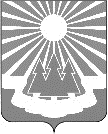 Администрация
муниципального образования «Светогорское городское поселение» Выборгского района Ленинградской областиПОСТАНОВЛЕНИЕО внесении изменений в постановление от 31.10.2017 № 556 «О создании общественной комиссии по обеспечению реализации муниципальной программы «Формирование комфортной городской среды на территории МО «Светогорское городское поселение» В соответствии с Федеральным законом от 06.10.2003 №131-ФЗ «Об общих принципах организации местного самоуправления в Российской Федерации», постановлением Правительства РФ от 10.02.2017 №169 «Об утверждении Правил предоставления и распределения субсидий из федерального бюджета бюджетам субъектов РФ на поддержку государственных программ субъектов РФ и муниципальных программ формирования современной городской среды», Уставом МО «Светогорское городское поселение», в целях информирования граждан и организаций о разработанном проекте муниципальной программы «Формирование комфортной городской среды на территории МО «Светогорское городское поселение», администрация МО «Светогорское городское поселение»П О С Т А Н О В Л Я Е Т:Внести в постановление от 31.10.2017 №556 (с изменениями от 19.08.2019 №337, от 14.10.2019 №413) «О создании общественной комиссии по обеспечению реализации муниципальной программы «Формирование комфортной городской среды 
на территории МО «Светогорское городское поселение» следующие изменения:Пункт 2 дополнить словом «(Приложение)».Внести в состав общественной комиссии по обеспечению реализации муниципальной программы «Формирование комфортной городской среды на территории МО «Светогорское городское поселение» (далее - Комиссия) следующие изменения:2.1. включить в состав Комиссии Сыса Юлию Николаевну – ведущего специалиста отдела городского хозяйства администрации МО «Светогорское городское поселение» (Секретарь комиссии);2.2. наименование должности Чуприковой Елены Николаевны изложить 
в следующей редакции: «Директор МУ «БАХО»»;2.3. исключить из состава Комиссии – Банникову Анжелу Олеговну. Разместить настоящее Постановление на официальном сайте 
МО "Светогорское городское поселение" (mo-svetogorsk.ru) и в сетевом издании «Официальный вестник муниципальных правовых актов органов местного самоуправления муниципального образования «Выборгский район» Ленинградской области» (npavrlo.ru).Контроль за исполнением настоящего постановления возложить 
на заместителя главы администрации Ренжина А.А.Глава администрации								С.В. ДавыдовИсполнитель: 	Сыса Ю.Н.Согласовано: 	Ренжин А.А. 	Андреева Л.А.	Цурко А.А.Разослано: дело, ОГХ, пресс-центр «Вуокса», сайтУТВЕРЖДЕНО Постановлением администрации МО «Светогорское городское поселение»от 21.02.2020 № 70 (Приложение)СОСТАВ общественной муниципальной комиссии по обеспечению реализации программы «Формирование комфортной городской среды на территории 
МО «Светогорское городское поселение» Председатель комиссии:Давыдов Сергей Владимирович	Глава администрации МО «Светогорское городское поселение»Заместитель председателя комиссии:Ренжин Андрей Александрович	Заместитель главы администрации 
МО «Светогорское городское поселение»Секретарь: Сыса Юлия Николаевна	Ведущий специалист отдела городского хозяйства администрации МО «Светогорское городское поселение»Члены комиссии:Генералова Раиса Александровна	Депутат совета депутатов МО «Светогорское городское поселение»Андреева Людмила Анатольевна	Начальник отдела городского хозяйства администрации МО «Светогорское городское поселение»Цурко Анатолий Анатольевич	Начальник отдела по управлению имуществом МО «Светогорское городское поселение»Чуприкова Елена Николаевна	Директор МУ «БАХО»Крылова Елена Сергеевна	Депутат совета депутатов МО «Светогорское городское поселение»Самарина Анастасия Александровна	Председатель общественного совета МО «Светогорское городское поселение»Иванов Николай Викторович	Начальник сектора по делам ГО и ЧС администрации МО «Светогорское городское поселение»Мельникова Татьяна Николаевна	Председатель Светогорской городской организации «Всероссийской общество инвалидов»21.02.2020№70